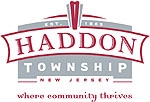 Planning and Zoning BoardThe Planning and Zoning Board reviews site plan development applications and variance requests from the Township of Haddon’s Land Development Regulations. This includes applications for new projects, and the expansion of use or additions to existing structures. Other important tasks include review of all changes of our zoning ordinances and the master plan review.Planning/Zoning Board membersRichard Rotz, Chairman, Class IV Greg Wells, Vice Chairman Frank Ryan, Mayor’s Designee James Mulroy, Commissioner, Class III James Stevenson, Employee, Class II Marguerite Downham, Environmental Liaison, Class IV Suzanne Discher, Class IV Joe Buono, Class IV John Foley, Class IV Renee Bergman, Class IVJose Calves, Alt.#1 Chris Jandoli, Alt.#3Meredith Kirschner, Alt.#2 Mary Rita D’Alessandro, Alt.#4M. Lou Garty, – SolicitorGregory Fusco – EngineerLee Palo – Zoning OfficerBonnie Richards – SecretaryPlanning/ Zoning Board Meetings are held on the 1st Thursday of every month at 7:30 pm.  Meetings are held in the courtroom, located on the 2nd floor of the Municipal Building.